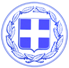 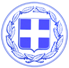                       Κως, 11 Σεπτεμβρίου 2018ΔΕΛΤΙΟ ΤΥΠΟΥΘΕΜΑ : “Ανακατασκευή τμημάτων του δικτύου αποχέτευσης στην πόλη της Κω από την ΔΕΥΑΚ.”Η ΔΕΥΑΚ πραγματοποιεί εκτεταμένες παρεμβάσεις στα δίκτυα αποχέτευσης στην πόλη της Κω, προχωρώντας σε ανακατασκευή τμημάτων του δικτύου.Οι παρεμβάσεις γίνονται στα πλαίσια του έργου «Ανακατασκευή τμημάτων του δικτύου αποχέτευσης λυμάτων της Δημοτικής Ενότητας Κω λόγω βλαβών από το σεισμό της 21ης Ιουλίου 2017».Όπως είναι γνωστό ο σεισμός της 21ης Ιουλίου δημιούργησε βλάβες στα δίκτυα ύδρευσης και αποχέτευσης.Τμήματα των δικτύων αποχέτευσης που ήταν ήδη επιβαρυμένα, επιβαρύνθηκαν ακόμη περισσότερο λόγω του σεισμού με αποτέλεσμα να χρειάζονται άμεσες παρεμβάσεις.Συνεργεία της ΔΕΥΑΚ πραγματοποιούν έργα στην οδό Θυμανάκη στην πόλη της Κω ενώ οι παρεμβάσεις θα συνεχιστούν στην οδό Χάλκωνος.Γραφείο Τύπου Δήμου Κω